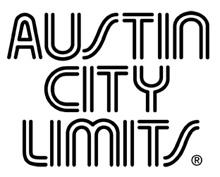 CONTEMPORARY LATIN SOUNDS ON AUSTIN CITY LIMITSGrammy-Winner Natalia Lafourcade Shares Episode with Latin Funk Orchestra Grupo FantasmaNew Episode Premieres November 5thAustin, TX—November 3, 2016—Austin City Limits (ACL) presents the contemporary Latin sounds of two of music’s best in show, Natalia Lafourcade and Grupo Fantasma. Mexican superstar Lafourcade performs songs from her Grammy-winning album Hasta la Raíz and powerhouse Latin funk orchestra Grupo Fantasma deliver show-stopping grooves.  The new installment airs November 5th at 8pm CT/9pm ET as part of ACL’s Season 42.  The program airs weekly on PBS stations nationwide (check local listings for times) and full episodes are made available online for a limited time at pbs.org/austincitylimits immediately following the initial broadcast. Viewers can visit acltv.com for news regarding future tapings, episode schedules and select live stream updates. The show's official hashtag is #acltv.As one of Mexico’s biggest music stars, Natalia Lafourcade’s infectious mix of pop, rock, folk and bossa nova has earned the singer-songwriter multiple international chart-topping albums.  In her Austin City Limits debut, Lafourcade and her backing quintet perform selections from her sixth studio album, the acclaimed Hasta La Raíz, which won universal accolades, culminating in four 2015 Latin Grammys, including top honors of song and record of the year for the title track, and a 2016 Grammy Award (her first) for Best Latin Rock album.  Opening with the title track, an intimate, melodic anthem about holding on to one’s roots, the set showcases her sweet, airy vocals.  Lafourcade reaches back to the catchy “En El 2000,” her 2003 breakthrough radio hit and a song she explained that she’d come to hate due to constant requests for it, but now “we’re friends again.”  She closes out the captivating set with the pretty, bossa nova-influenced gem “Para Qué Sufrir,” a clear fan favorite.   "I was hooked as a fan when I saw Natalia Lafourcade perform at the Latin Grammys,” says ACL executive producer Terry Lickona.  “She may seem an unlikely Latin superstar, but her sweet voice and personal songs have a way of connecting with her fans and the world around her."Austin originals Grupo Fantasma deliver a white-hot, delirious blend of big-band samba, merengue and Latin jams in a powerhouse five-song set.  Formed in 2000, the 9-piece funk outfit first-appeared on ACL in Season 33.  The Grammy-winning funksters continue their decade and a half of magic with danceable, irresistible songs from their new, acclaimed album Problemas, produced by Los Lobos’ Steve Berlin.  Opening with the slow-burning cumbia “Nada,” the crowd is on its feet.  The band is joined by special guests Steve Berlin and renowned saxophonist Karl Denson for “Cayuco,” a sultry mambo torn from the horns and heat of Cuban dance halls.  The group welcomes Los Texmaniacs accordionist Josh Baca and former Grupo founding member Adrian Quesada for the conjunto-flavored “Esa Negra.”  Performing the title track of Problemas, Grupo’s charismatic bandleader Jose Galeano gives dance instructions to the front row.  For the final song, a tribute to the band’s late friend and champion Prince, the 9-piece orchestra swells to 17-pieces. Galeano, at a momentary loss for words, simply remarks “There’s not much we can say.  We’re just gonna play.”  And so they do, 17-strong across the stage, lighting the room aflame with the Purple One’s disco-fied early hit “Controversy.”"Kick-ass Latin funk might not be a music genre, but it defines what Grupo Fantasma does,” says Lickona.  “There were 20 musicians blasting and riffing their way through the night, shaking the stage if not the balcony high above! Austin is not usually known for its Latin grooves, but Grupo could change that!"Natalia Lafourcade setlist:Hasta La RuizNunca Es SuficienteEn El 2000Mi Lugar FavoritoPara Que SufrirGrupo Fantasma setlist:NadaCayucoEsa NegraProblemasControversyComing Up: Season 42 | 2016 Fall Broadcast Schedule (seven additional shows to be announced)Nov. 5     Natalia Lafourcade / Grupo FantasmaNov. 12   My Morning Jacket / Ben HarperNov. 19   ACL Presents: Americana Music Festival 2016 The complete line-up for the full 14-week season, including seven new episodes to air beginning January 2017, will be announced at a later date. Check the news section of acltv.com for additional episode updates.About Austin City LimitsAustin City Limits (ACL) offers viewers unparalleled access to featured acts in an intimate setting that provides a platform for artists to deliver inspired, memorable, full-length performances. The program is taped live before a concert audience from The Moody Theater in downtown Austin. Austin City Limits is the longest-running music series in American television history and remains the only TV series to ever be awarded the National Medal of Arts. Since its inception, the groundbreaking music series has become an institution that's helped secure Austin's reputation as the Live Music Capital of the World. The historic KLRU Studio 6A, home to 36 years of ACL concerts, has been designated an official Rock & Roll Hall of Fame Landmark. In 2011, ACL moved to the new venue ACL Live at The Moody Theater in downtown Austin. ACL received a rare institutional Peabody Award for excellence and outstanding achievement in 2012.	 Austin City Limits is produced by KLRU-TV and funding is provided in part by Dell, the Austin Convention Center Department, Shiner Beers and HomeAway.com. Additional funding is provided by the Friends of Austin City Limits. Learn more about Austin City Limits, programming and history at acltv.com.	 Media Contact:Maureen Coakley for ACLmaureen@coakleypress.comt: 917.601.1229Maury SullivanKLRU-TVmsullivan@klru.orgt: 512.475.9087